  Реквизиты для зачисление ценных бумаг в РФ:Реквизиты для зачисление Международных Ценных Бумаг:720040 Кыргызская Республика г. Бишкек, Раззакова 19+996 312 580016www.omegacapital.kginfo@omegacapital.kg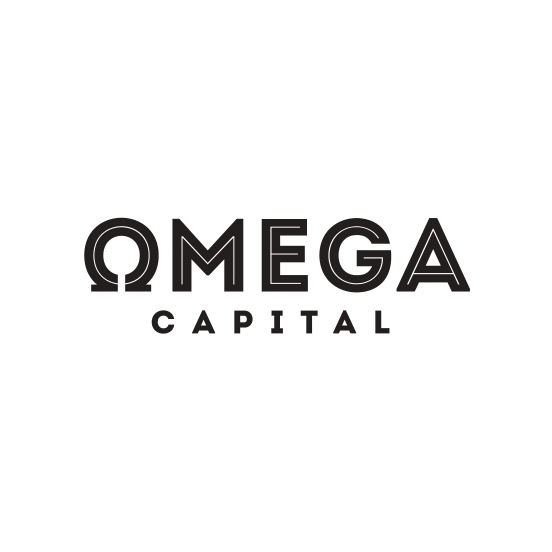 720040 Kyrgyz Republic19 Razzakov str., Bishkek+996 312 580016www.omegacapital.kginfo@omegacapital.kgОА «Центральный депозитарий ценных бумаг» (Основной)ОА «Центральный депозитарий ценных бумаг» (Основной)ПолучательОсОО «Омега Капитал»Место зачисленияНКО АО НРДКод депонентаMC0363800000Счет депоTW1401090016Раздел счета депо00000000000000000Реквизиты для зачисления ценных бумаг в Банк ВТБ (ПАО)(основной)Реквизиты для зачисления ценных бумаг в Банк ВТБ (ПАО)(основной)ПолучательЗАО «Омега Кастоди»Место зачисленияНКО АО НРДНомер счета депоML9404120061Номер раздела00000000000000000ИдентификаторMC0003300000ДеталиДепозитарный договор между ОсОО «Омега Капитал» и ЗАО «Омега Кастоди»:  Д-1121/1 от 26.11.2021г.Междепозитарный договор между Банком ВТБ(ПАО) и НП «НДЦ»: №33/ДМС-0 от 30.11.1998Номер Брокерского договора между клиентом и Брокером «Омега Капитал» ОА «Центральный депозитарий ценных бумаг» (Основной)ОА «Центральный депозитарий ценных бумаг» (Основной)BeneficialOmega Capital LLCReceiving AgentCentral Securities Depository JSCCustodian BICCEDUKZKAXXXPlace of SettlementEuroclear (MGTCBEBEXXX)Account Number18826ОА «Центральный депозитарий ценных бумаг» (Основной)ОА «Центральный депозитарий ценных бумаг» (Основной)BeneficialOmega Capital LLCReceiving AgentCentral Securities Depository JSCCustodian BICCEDUKZKAXXXPlace of SettlementClearstream (CEDELULLXXX)Account Number64346Seker Yatırım Menkul Degerler A.S.(АО Шекер Инвест):Seker Yatırım Menkul Degerler A.S.(АО Шекер Инвест):BeneficialOmega Capital LLCReceiving AgentSeker Yatirim Menkul Degerler A.S.Custodian BICSYMDTRI1XXXPlace of SettlementEuroclear (MGTCBEBE)Account Number39922MeritKapital LTDMeritKapital LTDBeneficialOmega Capital LLCReceiving AgentMeritKapitalCustodian BICMEIPCY22Place of SettlementEuroclear (MGTCBEBE)Account Number41471